Доработка печатной формы ОС-6 «Инвентарная карточка учета объекта основных средств»А. Существует доработка «Дополнительные сведения» (ДС) к элементу справочника «Основные средства» (Рис.1)- Тех.документация: текст, 255 символов- Основание для составления: текст, 255 символов- Номер: текст, 255 символов- Дата: поле «дата»- Наименование1: текст, 255 символов- Количество1: число, целое- Наименование2: текст, 255 символов- Количество2: число, целое- Наименование3: текст, 255 символов- Количество3: число, целое- Наименование4: текст, 255 символов- Количество4: число, целое- Наименование5: текст, 255 символов- Количество5: число, целое- Наименование6: текст, 255 символов- Количество6: число, целое- Наименование7: текст, 255 символов- Количество7: число, целое- Наименование8: текст, 255 символов- Количество8: число, целое- Наименование9: текст, 255 символов- Количество9: число, целое- Наименование10: текст, 255 символов- Количество10: число, целое- Проектировщик: текст, 255 символов- Общая площадь: текст, 255 символов- Количество этажей: текст, 255 символов- Общий строительный объем: текст, 255 символов- в т.ч. подземной части: текст, 255 символов- Площадь встроенных помещений: текст, 255 символов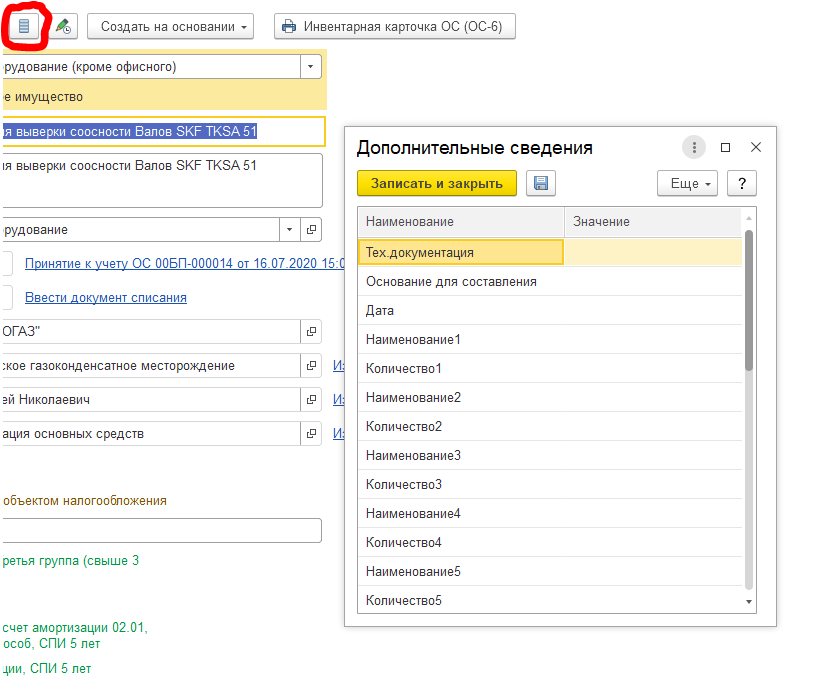 Рис. 1Б. Сделать доработку «Дополнительные сведения» (ДС) к элементу справочника «Основные средства» - Дата ввода в эксплуатацию: поле «дата».- Фактический срок эксплуатации: текст, 255 символов.- Сумма начисленной амортизации, руб.: число, округление до двух знаков после запятой.- Остаточная стоимость, руб.: число, округление до двух знаков после запятой.В. Доработать печатную форму ОС-6 «Инвентарная карточка учета объекта основных средств»Раздел 7. Таблица «Объект основных средств, приспособления, принадлежности»:Добавить еще 4 строки.Первую строку, графу 1 заполнить из поля «Комментарий» на закладке «Основное» выбранного в справочнике основного средства. Строки с 2 по 11 заполнять следующим образом: графу 1 по каждой строке заполнить из поля «НаименованиеN», графу 2 по каждой строке заполнить из поля «КоличествоN» ДС выбранного в справочнике основного средства.Раздел 7. Таблица «Наименование конструктивных элементов и других признаков, характеризующих объект»:Строка 1, графа 8: заполнить наименование поля «Общая площадь»; графа 9: заполнить из поля «Общая площадь» ДС выбранного в справочнике основного средства.Строка 2, графа 8: заполнить наименование поля «Количество этажей»; графа 9: заполнить из поля «Количество этажей» ДС выбранного в справочнике основного средства. Строка 3, графа 8: заполнить наименование поля «Общий строительный объем»; графа 9: заполнить из поля «Общий строительный объем» ДС выбранного в справочнике основного средства. Строка 4, графа 8: заполнить наименование поля «в т.ч. подземной части»; графа 9: заполнить из поля «в т.ч. подземной части» ДС выбранного в справочнике основного средства. Строка 5, графа 8: заполнить наименование поля «Площадь встроенных помещений»; графа 9: заполнить из поля «Площадь встроенных помещений» ДС выбранного в справочнике основного средства.Раздел 1. Таблица «Сведения об объекте основных средств на дату передачи»:Графа 1: заполнить из поля «Сведения для инвентарной карточки/Дата выпуска(постройки)» выбранного в справочнике основного средства.Графа 5: заполнить из поля «Дата ввода в эксплуатацию» ДС выбранного в справочнике основного средства.Графа 6: заполнить из поля «Фактический срок эксплуатации» ДС выбранного в справочнике основного средства.Графа 7: заполнить из поля «Сумма начисленной амортизации, руб.» ДС выбранного в справочнике основного средства.Графа 8: заполнить из поля «Остаточная стоимость, руб.» ДС выбранного в справочнике основного средства.Все графы: отформатировать размещение «Переносить».Создание печатной формы НМА-1 «Карточка учета нематериальных активов» для элемента справочника «Нематериальные активы»Типовая межотраслевая форма № НМА-1
Утверждена Постановлением Госкомстата России
от 30.10.97 № 71аКАРТОЧКА № из поля «Код» элемента справочника «НМА» Структурное подразделение Из поля «Полное наименование» элемента справочника «Нематериальные активы»(полное наименование и назначение объекта нематериальных активов)Оборотная сторона формы № НМА-1Краткая характеристика объекта нематериальных активовИз поля  «Прочие сведения» элемента справочника «Нематериальные активы»учета нематериальных активовучета нематериальных активовучета нематериальных активовучета нематериальных активовКодыФорма по ОКУДФорма по ОКУД0306009ОрганизацияИз поля «Организация» документа «Принятие к учету НМА» для элемента справочника НМАИз поля «Организация» документа «Принятие к учету НМА» для элемента справочника НМАпо ОКПОКод «ОКПО» организации Дата
составленияКод вида
операцииДокумент на
оприходованиеДокумент на
оприходованиеДата
составленияКод вида
операциидатаномерТекущая дата-Дата документа «Принятие к учету НМА»Номер документа «Принятие к учету НМА»Структурное подразделениеВид
деятельностиСчет,
субсчетКод
аналитического учетаПервоначальная
(балансовая) стоимость, руб. коп.Срок
полезного использования, мес.Сумма
начисленной амортизации, руб. коп.Норма
амортизации, % или
сметная
ставкаКод счета и объекта аналитического учета (для отнесения амортизации нематериальных активов)Дата
постановки на учет12345678910Наименование поля ОКВЭД ред.2 из справочника «Организации» по выбранной организации04Для вида объекта учета «Нематериальный актив» указать значение «01», для вида объекта учета «Расходы на НИОКР» указать значение «02»  Из поля «Стоимость» документа «Принятие к учету НМА»Из поля «Срок полезного использования» документа «принятие к учету НМА»Оборот по кредиту счета 05 для выбранного НМА с даты документа «Принятие к учету НМА» до текущей даты.Рассчитывается по формуле:1/срок полезного использования (в месяцах) из документа «Принятие к учету НМА»* 100 (% в мес.)05Дата документа «Принятие к учету НМА»Способ приобретенияДокумент о регистрации
(наименование, номер, дата)Документ о регистрации
(наименование, номер, дата)Документ о регистрации
(наименование, номер, дата)Выбыло (передано)Выбыло (передано)Выбыло (передано)Выбыло (передано)Выбыло (передано)Способ приобретенияДокумент о регистрации
(наименование, номер, дата)Документ о регистрации
(наименование, номер, дата)Документ о регистрации
(наименование, номер, дата)по документупо документупричина выбытия (перемещения)причина выбытия (перемещения)Сумма выручки от реализации, руб. коп.Способ приобретенияДокумент о регистрации
(наименование, номер, дата)Документ о регистрации
(наименование, номер, дата)Документ о регистрации
(наименование, номер, дата)номердатанаименованиекодСумма выручки от реализации, руб. коп.111212121314151617Из поля «Способ поступления» документа «Принятие к учету НМА»Добавить в «Дополнительные сведения» поле «Документ о регистрации», текст, 255 знаков. Заполнить из поля «Документ о регистрации» ДС выбранного элемента справочника «Нематериальные активы»Добавить в «Дополнительные сведения» поле «Документ о регистрации», текст, 255 знаков. Заполнить из поля «Документ о регистрации» ДС выбранного элемента справочника «Нематериальные активы»Добавить в «Дополнительные сведения» поле «Документ о регистрации», текст, 255 знаков. Заполнить из поля «Документ о регистрации» ДС выбранного элемента справочника «Нематериальные активы»Номер документа «Передача НМА» или номер документа «Списание НМА»Дата документа «Передача НМА» или дата документа «Списание НМА»Для документа «Передача НМА» - из поля «Договор».Для документа «Списание НМА»  - из поля «Комментарий». -Для документа «Передача НМА» - из поля «Сумма».Для документа «Списание НМА» - прочерк.Сумма износа, руб. коп.Сумма износа, руб. коп.Сумма износа, руб. коп.-Карточку заполнилИз поля «Пользователь» Из поля «Пользователь» Из поля «Пользователь» Из поля «Пользователь» Из поля «Пользователь» (должность)(подпись)(расшифровка подписи)“”Текущая дата20г.